DECLARACIÓN RESPONSABLE DE AYUDAS DE MÍNIMIS 2024DIAGNÓSTICO PUNTO DE VENTA     PLAN DE MEJORA DE LA GESTIÓN       COACHING DIGITAL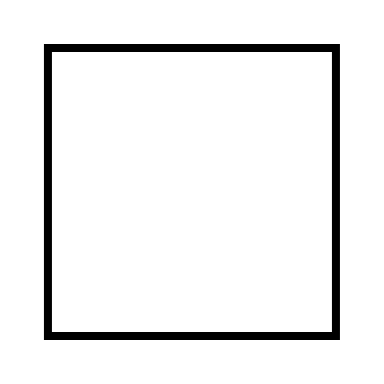 Se comunica que el importe sujeto a las ayudas de minimis por la participación de su empresa en el marco de la Resolución para la difusión de las ventajas de la innovación y la mejora de la competitividad en la empresa comercial asciende a 1.200 euros.El importe total de las ayudas de minimis concedidas por un estado miembro a una única empresa no excederá de 300.000 euros durante cualquier período de tres años. En el caso de empresas vinculadas, se considerarán una única empresa a efectos de la aplicación de la norma de minimis, de acuerdo con el artículo 2.2 del Reglamento (UE) 2023/2831 de la Comisión, de 13 de diciembre de 2023.DECLARA, bajo su responsabilidad (marcar si procede):Del mismo modo, DECLARA (marcar la opción que corresponda):________________________, ______ de __________________ de 2024Firma y sello, ____________________________________________ (firma electrónica o manuscrita)DATOS DEL COMERCIO SOLICITANTEDATOS DEL COMERCIO SOLICITANTEDATOS DEL COMERCIO SOLICITANTEDATOS DEL COMERCIO SOLICITANTEDATOS DEL COMERCIO SOLICITANTEAPELLIDOS Y NOMBRE O RAZÓN SOCIALAPELLIDOS Y NOMBRE O RAZÓN SOCIALAPELLIDOS Y NOMBRE O RAZÓN SOCIALAPELLIDOS Y NOMBRE O RAZÓN SOCIALDNI / NIF / CIFDOMICILIODOMICILIODOMICILIOCPPOBLACIÓNPROVINCIATELÉFONOFAXCORREO ELETRÓNICOCORREO ELETRÓNICODATOS DEL REPRESENTANTEDATOS DEL REPRESENTANTEDATOS DEL REPRESENTANTEDATOS DEL REPRESENTANTEDATOS DEL REPRESENTANTEAPELLIDOS Y NOMBREAPELLIDOS Y NOMBREAPELLIDOS Y NOMBRETELÉFONODNI / NIF / CIFDOMICILIO A EFECTOS DE NOTIFICACIONES (cumplimentar sólo si es distinto al del solicitante)DOMICILIO A EFECTOS DE NOTIFICACIONES (cumplimentar sólo si es distinto al del solicitante)DOMICILIO A EFECTOS DE NOTIFICACIONES (cumplimentar sólo si es distinto al del solicitante)DOMICILIO A EFECTOS DE NOTIFICACIONES (cumplimentar sólo si es distinto al del solicitante)DOMICILIO A EFECTOS DE NOTIFICACIONES (cumplimentar sólo si es distinto al del solicitante)DOMICILIODOMICILIODOMICILIOCPPOBLACIÓNPROVINCIATELÉFONOFAXCORREO ELETRÓNICOCORREO ELETRÓNICOQue NO ha obtenido ninguna otra ayuda por los mismos conceptos y costes subvencionables de esta ayuda.Que SI ha obtenido otra ayuda por los mismos conceptos y costes subvencionables de esta ayuda.OrganismoConvocatoriaImporte solicitadoImporte concedidoQue NO ha obtenido ninguna otra ayuda de minimis en cualquier período de tres años. Que NO ha obtenido ninguna otra ayuda de minimis en cualquier período de tres años. Que NO ha obtenido ninguna otra ayuda de minimis en cualquier período de tres años. Que NO ha obtenido ninguna otra ayuda de minimis en cualquier período de tres años. Que SÍ ha obtenido las siguientes ayudas de minimis en cualquier período de tres años:Que SÍ ha obtenido las siguientes ayudas de minimis en cualquier período de tres años:Que SÍ ha obtenido las siguientes ayudas de minimis en cualquier período de tres años:Que SÍ ha obtenido las siguientes ayudas de minimis en cualquier período de tres años:OrganismoOrganismoConvocatoriaFecha de concesiónImporte concedidoDeclaro que la empresa a la que represento cumple la norma de minimis, según lo dispuesto en el Reglamento UE Nº2023/2831, de la Comisión, de 13.12.2023, relativo a la aplicación de los artículos 107 y 108 del Tratado de Funcionamiento de la Unión Europea a las ayudas de minimis (DO L de 15.12.2023) (la ayuda total de minimis concedida a una única empresa no será superior a 300.000 euros, en los tres años previos a dicha la concesión).En el caso de empresas vinculadas, se considerarán una única empresa a efectos de la aplicación de la norma de minimis, de acuerdo con el artículo 2.2 del Reglamento (UE) 2023/2831 de la Comisión, de 13 de diciembre de 2023.